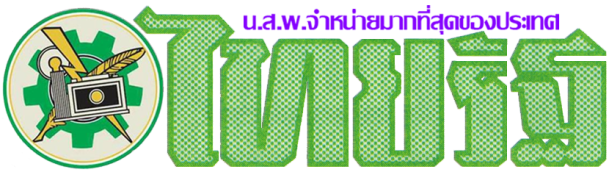 ข่าววันศุกร์ประจำวันที่ 17  กุมภาพันธ์ 2560 หน้าที่ 7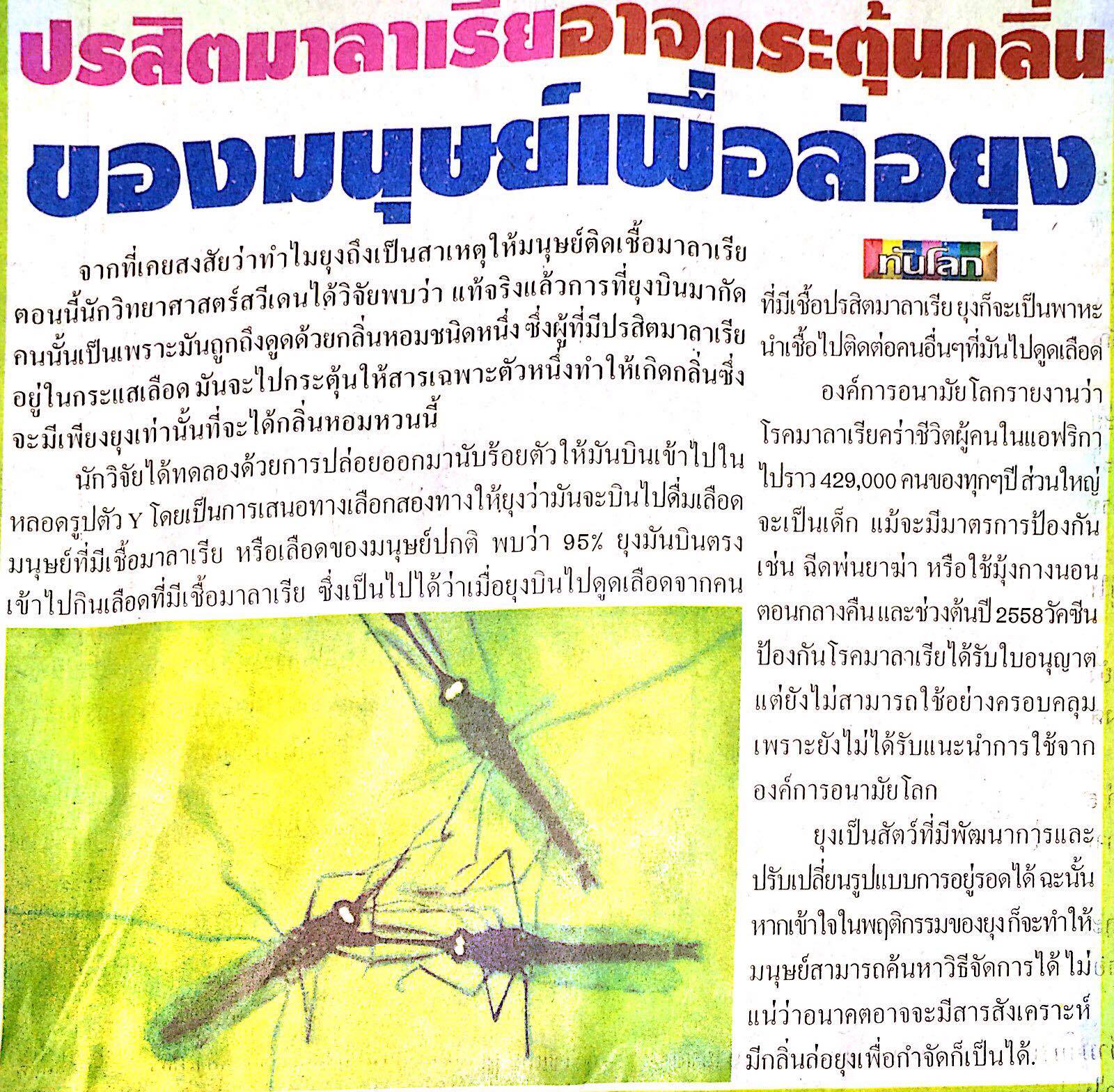 ข่าววันศุกร์ประจำวันที่ 17  กุมภาพันธ์ 2560 หน้าที่ 7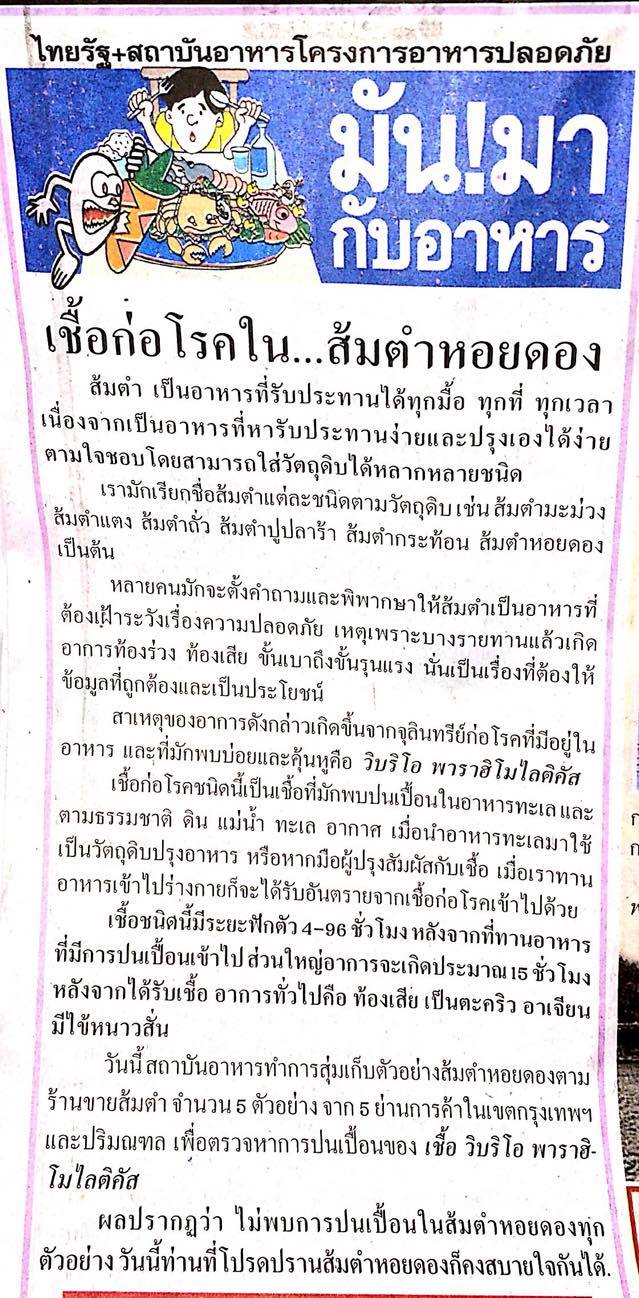 